Тема № 1. «Сутність та види податків»                          (назва теми відповідно до РПНД)Міжпредметні зв’язки навчальна дисципліни «Податкова система» посідає важливе місце в загальній структурно-логічній схемі підготовки бакалавра та ґрунтується на засвоєнні та володінні фундаментальних економічних дисциплін, зокрема таких як «Політична економія», «Мікроекономіка», «Макроекономіка», «Фінанси», «Місцеві фінанси», «Бюджетна система».Знання, отримані студентами в процесі вивчення дисципліни «Податкова система», можуть бути використані як базові при засвоєнні таких дисциплін як «Облік і аналіз державних доходів і зборів», «Податковий менеджмент», «Бюджетний менеджмент», «Податковий контроль».Мета лекції розкрити суть понять: «податок», «збір», виокремити функції податків, розглянути основні елементи податків, визначити ознаки класифікації податків та дати їм характеристику.План лекції (навчальні питання):1. Сутність та функції податків2. Елементи податків3. Класифікація податківОпорні поняття: податки, збір, плата, функції податків, класифікація податків, елементи податку, платники податку, об’єкт податку, база оподаткування, одиниця виміру податку, ставка податку, податкова пільга, податковий термін, строк сплати податку, податкова декларація, строк подання податкової звітності контролюючим органамТема № 2. «Податкова система і податкова політика держави»                          (назва теми відповідно до РПНД)Міжпредметні зв’язки навчальна дисципліни «Податкова система» посідає важливе місце в загальній структурно-логічній схемі підготовки бакалавра та ґрунтується на засвоєнні та володінні фундаментальних економічних дисциплін, зокрема таких як «Політична економія», «Мікроекономіка», «Макроекономіка», «Фінанси», «Місцеві фінанси», «Бюджетна система».Знання, отримані студентами в процесі вивчення дисципліни «Податкова система», можуть бути використані як базові при засвоєнні таких дисциплін як «Облік і аналіз державних доходів і зборів», «Податковий менеджмент», «Бюджетний менеджмент», «Податковий контроль».Мета лекції розглянути порядок і методи формування доходів держави. Висвітлити роль податкових платежів у формуванні бюджетних надходжень та суть податкової системи. Розкрити сутність податкової політики держави та визначити основні напрями її розвитку.План лекції (навчальні питання):1. Поняття податкової системи та принципи її побудови2. Податкова політика держави3. Методи формування доходів держави4. Склад і структура податкових надходженьОпорні поняття: податкова система, принципи оподаткування, загальнодержавні податки і збори, місцеві податки і збори, податкова політика, фіскальна політикаТема № 3. «Організація податкової служби і податкової роботи»                          (назва теми відповідно до РПНД)Міжпредметні зв’язки навчальна дисципліни «Податкова система» посідає важливе місце в загальній структурно-логічній схемі підготовки бакалавра та ґрунтується на засвоєнні та володінні фундаментальних економічних дисциплін, зокрема таких як «Політична економія», «Мікроекономіка», «Макроекономіка», «Фінанси», «Місцеві фінанси», «Бюджетна система».Знання, отримані студентами в процесі вивчення дисципліни «Податкова система», можуть бути використані як базові при засвоєнні таких дисциплін як «Облік і аналіз державних доходів і зборів», «Податковий менеджмент», «Бюджетний менеджмент», «Податковий контроль».Мета лекції охарактеризувати структуру, права та обов’язки підрозділів Державної податкової служби України.План лекції (навчальні питання):1. Органи Державної податкової служби та їх завдання2. Функції органів ДПС3. Права органів ДПС4. Обов'язки і відповідальність посадових осіб контролюючих органівОпорні поняття: контролюючі органи, система органів Державної податкової служби, елементи податкової роботи, форми розрахунків з бюджетом, способи утримання податківТема № 5. «Податок на додану вартість»                          (назва теми відповідно до РПНД)Міжпредметні зв’язки навчальна дисципліни «Податкова система» посідає важливе місце в загальній структурно-логічній схемі підготовки бакалавра та ґрунтується на засвоєнні та володінні фундаментальних економічних дисциплін, зокрема таких як «Політична економія», «Мікроекономіка», «Макроекономіка», «Фінанси», «Місцеві фінанси», «Бюджетна система».Знання, отримані студентами в процесі вивчення дисципліни «Податкова система», можуть бути використані як базові при засвоєнні таких дисциплін як «Облік і аналіз державних доходів і зборів», «Податковий менеджмент», «Бюджетний менеджмент», «Податковий контроль».Мета лекції охарактеризувати діючий механізм адміністрування ПДВ через визначення основних елементів податку (об’єкта, платників, бази податку, податкових пільг, податкових періодів) та розглянути особливості електронного адміністрування ПДВ.План лекції (навчальні питання):1. Економічна сутність податку на додану вартість та його фіскальна роль2. Платники податку на додану вартість та порядок їх реєстрації3. Об’єкт податку. Операції, що не є об’єктом оподаткування податком на додану вартість4. База оподаткування податком на додану вартість та порядок її визначення5. Податкові ставки. Операції, що оподатковуються за нульовою ставкою6. Операції, які звільняються від оподаткування податком на додану вартість7. Електронне адміністрування податку на додану вартість 8. Порядок подання звітності та строки сплати податку на додану вартість у бюджетОпорні поняття: додана вартість, платники податку, об’єкт оподаткування, база оподаткування, податкове зобов’язання, податковий кредит, податкова накладна, бюджетне відшкодування, податковий період, податкова декларація, електронне адміністрування податкуТема № 6. «Акцизний податок»                          (назва теми відповідно до РПНД)Міжпредметні зв’язки навчальна дисципліни «Податкова система» посідає важливе місце в загальній структурно-логічній схемі підготовки бакалавра та ґрунтується на засвоєнні та володінні фундаментальних економічних дисциплін, зокрема таких як «Політична економія», «Мікроекономіка», «Макроекономіка», «Фінанси», «Місцеві фінанси», «Бюджетна система».Знання, отримані студентами в процесі вивчення дисципліни «Податкова система», можуть бути використані як базові при засвоєнні таких дисциплін як «Облік і аналіз державних доходів і зборів», «Податковий менеджмент», «Бюджетний менеджмент», «Податковий контроль».Мета лекції розглянути акцизний податок, платників та порядок нарахування і сплати податку до бюджету.План лекції (навчальні питання):1. Сутність та значення акцизного податку. Підакцизні товари2. Платники акцизного податку та порядок їх реєстрації3. Об’єкти оподаткування. Операції з підакцизними товарами, які не підлягають оподаткуванню4. Операції з підакцизними товарами, які звільняються від оподаткування5. База оподаткування. Ставки акцизного податку6. Порядок визначення і сплати акцизного податку7. Особливості оподаткування акцизним податком тютюнових виробів та алкогольних напоїв 8. Особливості оподаткування деяких підакцизних товарів залежно від напряму його використання9. Акцизні склади та порядок їх функціонування10. Акцизна накладна на пальне та електронне адміністрування реалізації пальногоОпорні поняття: акцизи, акцизний податок, платники податку, об’єкт оподаткування, підакцизні товари, база оподаткування, податкове зобов’язання, акцизна марка, акцизний склад, акцизна накладнаТема № 7. «Мито»                          (назва теми відповідно до РПНД)Міжпредметні зв’язки навчальна дисципліни «Податкова система» посідає важливе місце в загальній структурно-логічній схемі підготовки бакалавра та ґрунтується на засвоєнні та володінні фундаментальних економічних дисциплін, зокрема таких як «Політична економія», «Мікроекономіка», «Макроекономіка», «Фінанси», «Місцеві фінанси», «Бюджетна система».Знання, отримані студентами в процесі вивчення дисципліни «Податкова система», можуть бути використані як базові при засвоєнні таких дисциплін як «Облік і аналіз державних доходів і зборів», «Податковий менеджмент», «Бюджетний менеджмент», «Податковий контроль».Мета лекції розглянути суть мита, митного тарифу та методи обчислення мита і митної вартості товарів. План лекції (навчальні питання):1. Поняття, види мита та його значення2. Платники мита. Об’єкти та база оподаткування3. Поняття митної вартості та методи її визначення4. Види ставок мита та порядок їх застосування5. Нарахування мита та порядок його перерахування до бюджету6. Пільги у сплаті мита7. Оподаткування митом товарів за видами митних режимів. Особливості оподаткування митом деяких товарівОпорні поняття: мито, митний тариф, платники мита, об’єкт оподаткування, база оподаткування, митна вартість, митні режими, митне оформлення, митна декларація, тарифні преференції, тарифні квотиТема № 8. «Податок на прибуток підприємств»                          (назва теми відповідно до РПНД)Міжпредметні зв’язки навчальна дисципліни «Податкова система» посідає важливе місце в загальній структурно-логічній схемі підготовки бакалавра та ґрунтується на засвоєнні та володінні фундаментальних економічних дисциплін, зокрема таких як «Політична економія», «Мікроекономіка», «Макроекономіка», «Фінанси», «Місцеві фінанси», «Бюджетна система».Знання, отримані студентами в процесі вивчення дисципліни «Податкова система», можуть бути використані як базові при засвоєнні таких дисциплін як «Облік і аналіз державних доходів і зборів», «Податковий менеджмент», «Бюджетний менеджмент», «Податковий контроль».Мета лекції дати характеристику діючому механізму оподаткування прибутку. Розглянути особливості оподаткування окремих видів діяльності та операцій. План лекції (навчальні питання):1. Загальна характеристика податку на прибуток підприємств2. Платники податку3. Об'єкт оподаткування4. Податкові ставки5. Порядок нарахування та сплати податку6. Особливості оподаткування окремих видів діяльності та операцій7. Звільнення від оподаткуванняОпорні поняття: прибуток, збиток, доходи, витрати, фінансовий результат, амортизація, основні фондиТема № 9. «Податок на доходи фізичних осіб»                          (назва теми відповідно до РПНД)Міжпредметні зв’язки навчальна дисципліни «Податкова система» посідає важливе місце в загальній структурно-логічній схемі підготовки бакалавра та ґрунтується на засвоєнні та володінні фундаментальних економічних дисциплін, зокрема таких як «Політична економія», «Мікроекономіка», «Макроекономіка», «Фінанси», «Місцеві фінанси», «Бюджетна система».Знання, отримані студентами в процесі вивчення дисципліни «Податкова система», можуть бути використані як базові при засвоєнні таких дисциплін як «Облік і аналіз державних доходів і зборів», «Податковий менеджмент», «Бюджетний менеджмент», «Податковий контроль».Мета лекції охарактеризувати зміст об’єкта оподаткування, визначення бази оподаткування та податкової знижки з податку на доходи фізичних осіб, види пільг, які надаються платникам. План лекції (навчальні питання):1. Сутність і значення податку на доходи фізичних осіб у формуванні доходів бюджету      України2. Платники та об’єкт податку на доходи фізичних осіб3. База оподаткування. Склад загального місячного (річного) оподатковуваного доходу4. Податкова знижка та порядок її надання5. Ставки податку6. Порядок нарахування, утримання та сплати (перерахування) податку до бюджету7. Податкові соціальні пільги та порядок їх надання8. Особливості нарахування (виплати) та оподаткування окремих видів доходів9. Порядок подання річної декларації про майновий стан і доходи (податкової декларації)Опорні поняття: дохід, загальний оподатковуваний дохід, загальний річний оподатковуваний дохід, загальний місячний оподатковуваний дохід, фізична особа, резидент, нерезидент, податковий агент, податкова знижка, податкова соціальна пільгаТема № 10. «Екологічний податок»                          (назва теми відповідно до РПНД)Міжпредметні зв’язки навчальна дисципліни «Податкова система» посідає важливе місце в загальній структурно-логічній схемі підготовки бакалавра та ґрунтується на засвоєнні та володінні фундаментальних економічних дисциплін, зокрема таких як «Політична економія», «Мікроекономіка», «Макроекономіка», «Фінанси», «Місцеві фінанси», «Бюджетна система».Знання, отримані студентами в процесі вивчення дисципліни «Податкова система», можуть бути використані як базові при засвоєнні таких дисциплін як «Облік і аналіз державних доходів і зборів», «Податковий менеджмент», «Бюджетний менеджмент», «Податковий контроль».Мета лекції охарактеризувати порядок нарахування та сплати екологічного податку. План лекції (навчальні питання):1. Економічна сутність та значення екологічного податку2. Платники податку. Об’єкт та база оподаткування3. Ставки податку4. Порядок обчислення податку5. Порядок подання податкової звітності та сплати податкуОпорні поняття: навколишнє природне середовища, викиди забруднюючих речовин у атмосферне повітря, скиди забруднюючих речовин у водні об’єкти, розміщення відходів, стаціонарні джерела забруднення, обсяги забруднюючих речовин, види забруднюючих речовин, категорія радіоактивних відходівТема № 11. «Рентна плата»                          (назва теми відповідно до РПНД)Міжпредметні зв’язки навчальна дисципліни «Податкова система» посідає важливе місце в загальній структурно-логічній схемі підготовки бакалавра та ґрунтується на засвоєнні та володінні фундаментальних економічних дисциплін, зокрема таких як «Політична економія», «Мікроекономіка», «Макроекономіка», «Фінанси», «Місцеві фінанси», «Бюджетна система».Знання, отримані студентами в процесі вивчення дисципліни «Податкова система», можуть бути використані як базові при засвоєнні таких дисциплін як «Облік і аналіз державних доходів і зборів», «Податковий менеджмент», «Бюджетний менеджмент», «Податковий контроль».Мета лекції охарактеризувати порядок нарахування та сплати рентної плати за спеціальне використання води, за користування радіочастотним ресурсом України, за користування надрами в цілях, не пов'язаних з видобуванням корисних копалин, за користування надрами для видобування корисних копалин, за спеціальне використання лісових ресурсів, за транспортування нафти і нафтопродуктів магістральними нафтопроводами та нафтопродуктопроводами, транзитне транспортування трубопроводами аміаку територією України План лекції (навчальні питання):1. Склад рентної плати та її значення2. Рентна плата за користування надрами для видобування корисних копалин3. Рентна плата за користування надрами в цілях, не пов’язаних з видобуванням корисних копалин4. Рентна плата за користування радіочастотним ресурсом України5. Рентна плата за спеціальне використання води6. Рентна плата за спеціальне використання лісових ресурсів7. Рентна плата за транспортування нафти і нафтопродуктів магістральними нафтопроводами та нафтопродуктопроводами, транзитне транспортування трубопроводами аміаку територією України8. Подання декларації і строки сплати рентної плати9. Відповідальність платників рентної плати та контроль за її справляннямОпорні поняття: рента, надра, корисні копалини, радіочастотні ресурси, спеціальне використання води, спеціальне використання лісових ресурсів, транспортування нафти,  нафтопроводи, нафтопродуктопроводи, транзитне транспортування аміаку Тема № 12. «Податок на майно»                          (назва теми відповідно до РПНД)Міжпредметні зв’язки навчальна дисципліни «Податкова система» посідає важливе місце в загальній структурно-логічній схемі підготовки бакалавра та ґрунтується на засвоєнні та володінні фундаментальних економічних дисциплін, зокрема таких як «Політична економія», «Мікроекономіка», «Макроекономіка», «Фінанси», «Місцеві фінанси», «Бюджетна система».Знання, отримані студентами в процесі вивчення дисципліни «Податкова система», можуть бути використані як базові при засвоєнні таких дисциплін як «Облік і аналіз державних доходів і зборів», «Податковий менеджмент», «Бюджетний менеджмент», «Податковий контроль».Мета лекції розглянути особливості механізму оподаткування нерухомого майна, відмінного від земельної ділянки, адміністрування транспортного податкуПлан лекції (навчальні питання):1. Склад податку на майно та його значення2. Податок на нерухоме майно, відмінне від земельної ділянки3. Транспортний податокОпорні поняття: нерухоме майно, об’єкти житлової та нежитлової нерухомості, рухоме майноТема № 13. «Спеціальні податкові режими»                          (назва теми відповідно до РПНД)Міжпредметні зв’язки навчальна дисципліни «Податкова система» посідає важливе місце в загальній структурно-логічній схемі підготовки бакалавра та ґрунтується на засвоєнні та володінні фундаментальних економічних дисциплін, зокрема таких як «Політична економія», «Мікроекономіка», «Макроекономіка», «Фінанси», «Місцеві фінанси», «Бюджетна система».Знання, отримані студентами в процесі вивчення дисципліни «Податкова система», можуть бути використані як базові при засвоєнні таких дисциплін як «Облік і аналіз державних доходів і зборів», «Податковий менеджмент», «Бюджетний менеджмент», «Податковий контроль».Мета лекції розглянути особливості оподаткування доходів єдиним податком та переходу і використання спрощеної системи оподаткування для юридичних і фізичних осібПлан лекції (навчальні питання):1. Сутність та значення спрощеної системи оподаткування, обліку та звітності2. Характеристика платників податку та критерій віднесення суб’єктів господарювання до окремих груп платників єдиного податку3. Порядок визначення доходів та їх склад для платників єдиного податку першої - третьої груп. Об’єкт та база оподаткування для платників єдиного податку четвертої групи4. Ставки єдиного податку та порядок їх застосування5. Податковий (звітний) період. Порядок нарахування та строки сплати єдиного податку6. Облік та звітність платника єдиного податку. Особливості нарахування, сплати та подання звітності з окремих податків і зборів платниками єдиного податку7. Порядок обрання або переходу на спрощену систему оподаткування, або відмови від спрощеної системи оподаткування. Реєстраці та анулювання реєстрації платників єдиного податкуОпорні поняття: спрощена система оподаткування, обліку та звітності, єдиний податок, групи платників єдиного податку, суб’єкти господарювання, види господарської діяльності, доходи платника єдиного податкуУкладач:      __________                        Ярема Я.Р. професор кафедри обліку, аналізу і контролю, д.е.н., доцент______                                         (підпис)                          (ПІБ, посада, науковий ступінь, вчене звання)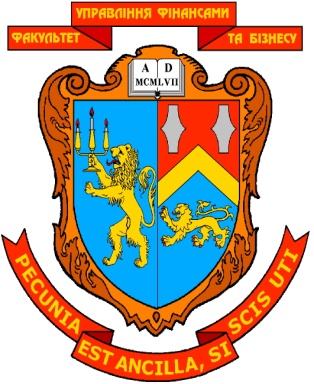 МІНІСТЕРСТВО ОСВІТИ І НАУКИ УКРАЇНИЛЬВІВСЬКИЙ НАЦІОНАЛЬНИЙ УНІВЕРСИТЕТ ІМЕНІ ІВАНА ФРАНКАФАКУЛЬТЕТ УПРАВЛІННЯ ФІНАНСАМИ ТА БІЗНЕСУЗАТВЕРДЖЕНОНа засіданні кафедри обліку, аналізу і контролюПротокол «___» від____________2020 р.В.о. зав. кафедри  ____________  проф. Є.М. Романів                (підпис)                     КОНСПЕКТ ЛЕКЦІЙ З НАВЧАЛЬНОЇ ДИСЦИПЛІНИ__ Податкова система _(назва навчальної дисципліни)галузь знань: 07 «Управління та адміністрування»                                                 (шифр та найменування галузі знань)     спеціальність: 071 «Облік і оподаткування»                                                     (код та найменування спеціальності)     спеціалізація: «Облік, аналіз та фінансові розслідування»                                             (найменування спеціалізації)освітній ступінь: ______ бакалавр ______                                  (бакалавр, магістр)ЛЬВІВ 2020КАФЕдра обліку, аналізу і контролюМІНІСТЕРСТВО ОСВІТИ І НАУКИ УКРАЇНИЛЬВІВСЬКИЙ НАЦІОНАЛЬНИЙ УНІВЕРСИТЕТ ІМЕНІ ІВАНА ФРАНКАФАКУЛЬТЕТ УПРАВЛІННЯ ФІНАНСАМИ ТА БІЗНЕСУЗАТВЕРДЖЕНОНа засіданні кафедри обліку, аналізу і контролюПротокол «___» від____________2020 р.В.о. зав. кафедри  ____________  проф. Є.М. Романів                (підпис)                     КОНСПЕКТ ЛЕКЦІЙ З НАВЧАЛЬНОЇ ДИСЦИПЛІНИ__ Податкова система _(назва навчальної дисципліни)галузь знань: 07 «Управління та адміністрування»                                                 (шифр та найменування галузі знань)     спеціальність: 071 «Облік і оподаткування»                                                     (код та найменування спеціальності)     спеціалізація: «Облік, аналіз та фінансові розслідування»                                             (найменування спеціалізації)освітній ступінь: ______ бакалавр ______                                  (бакалавр, магістр)ЛЬВІВ 2020